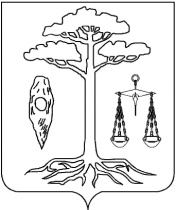 СОВЕТТЕЙКОВСКОГО МУНИЦИПАЛЬНОГО РАЙОНАшестого созываР Е Ш Е Н И Еот 31.01.2018г. № 277-рг. ТейковоО  внесении изменений в решение Совета Тейковского муниципального района от 15.11.2017г. №232-р «Об утверждении прогнозного плана (программы) приватизации муниципального имущества Тейковского муниципального района на 2018 год»(в действующей редакции)В соответствии с Федеральным законом от 21.12.2001г №178-ФЗ «О приватизации государственного и муниципального имущества» (в действующей редакции), Положением о порядке приватизации муниципального имущества Тейковского муниципального района, утвержденным решением Совета Тейковского муниципального района от 12.12.2012г. №218-р «Об утверждении Положения о порядке приватизации муниципального имущества Тейковского муниципального района» (в действующей редакции),Совет Тейковского муниципального района  РЕШИЛ:Внести изменения в решение Совета Тейковского муниципального района от 15.11.2017г. №232-р «Об утверждении прогнозного плана (программы) приватизации муниципального имущества Тейковского муниципального района на 2018 год», изложив приложение в новой редакции (прилагается).Председатель СоветаТейковского муниципального района                                     Н.С. СмирновПрогнозный план (программа) приватизации муниципального имущества Тейковского муниципального района на 2018 годРаздел I. Приватизация муниципального имущества:Раздел II. Преобразование муниципальных унитарных предприятий в хозяйственное общество:Раздел III. Приватизация акций акционерных обществ  и долей в обществах с ограниченной ответственностью:Приложениек решению Совета Тейковскогомуниципального районаот 31.01.2018г. № 277-р«Приложениек решению Совета Тейковскогомуниципального районаот 15.11.2017г. №  232-р№ п/пНаименование имуществаМестонахождение имуществаХарактеристики имущества1Здание школы сземельным участкомИвановская область,Тейковский район, с. Сахтыш, ул. Постышева, д. 28Назначение:нежилое, общая площадь 605,6 кв.м; этажность – 1, общая площадь земельного участка 7 239 кв. м№ п/пНаименование предприятияМестонахождение предприятияСпособ приватизации----№ п/пНаименование хозяйственного обществаХарактеристика имуществаХарактеристика имуществаХарактеристика имущества№ п/пНаименование хозяйственного обществаМестонахождениедоля принадлежащих Тейковскому муниципальному району акций (долей) в общем количестве акций (долей) обществ (%)количество акций (долей) подлежащих приватизации, шт. (%)1ООО «Сокатовский»155033, Ивановская область, Тейковский район, с. Елховка, ул. Центральная, д. 40100%100%